Cvičenie 1Nasledujúci text upravte podľa pokynov:na text „Ponuka pripojenia“ a  „NetComputers, s.r.o.“ nastavte tučné písmo, veľkosť 14pred text  „Ponuka pripojenia“ vložte symbol v tvare počítača alebo telefónutext NetComputers, s.r.o. zarovnajte dopravaoddeľte text Ponuka pripojenia k internetu a NetComputers, s.r.o. čiaroucelý text článku bude ARIAL, 12, riadkovanie  1,5 zarovnaný do blokutext  „Vážení zákazníci“ a  „V oblasti pripojenia k internetu ponúkame“ zvýraznite tučným písmom a podčiarknitena jednotlivé body ponuky nastavte odrážkovanie. Odrážku sformátujte do srdiečka.text  „Na nás sa môžete spoľahnúť“ zarovnajte na stred a zvýraznite tučným písmom. Pred túto vetu vložte tenkú čiernu čiaruV celom texte riadkovanie za odsekom 11 bodov.- - - - - - - - - - - - - - - - - - - - - - - - - - - - - - - - - - - - - - - - - - - - - - - - - Ponuka pripojenia k internetuNetComputers, s.r.o.Vážení zákazníci,spoločnosť NetComputers, s.r.o. pre vás pripravila jedinečnú ponuku pripojenia  k internetu za skvelé zavádzacie ceny. Vyskúšajte naše služby a presvedčte sa o ich vysokej kvalite a úrovni.V oblasti pripojenia k internetu ponúkame:zadarmo zameranie signálu na mieste vašej adresy a vyhodnotenie možnej kvality pripojeniakompletnú inštaláciu potrebných prvkov, t.j. prijímačov, rozvodov a kabeláže, až na miesto určeniasoftwarovú inštaláciu a nastavenie vašeho počítačainštaláciu antivírov, antispamov a firewallu podľa požiadaviek zaistenie ďalších softwarových a hardwarových inštalácií podľa požiadavieka to všetko s rýchlymi dodacími lehotamiNa nás sa môžete spoľahnúť!Cvičenie 2Opíšte odrážkový text a použite viacstupňové odrážky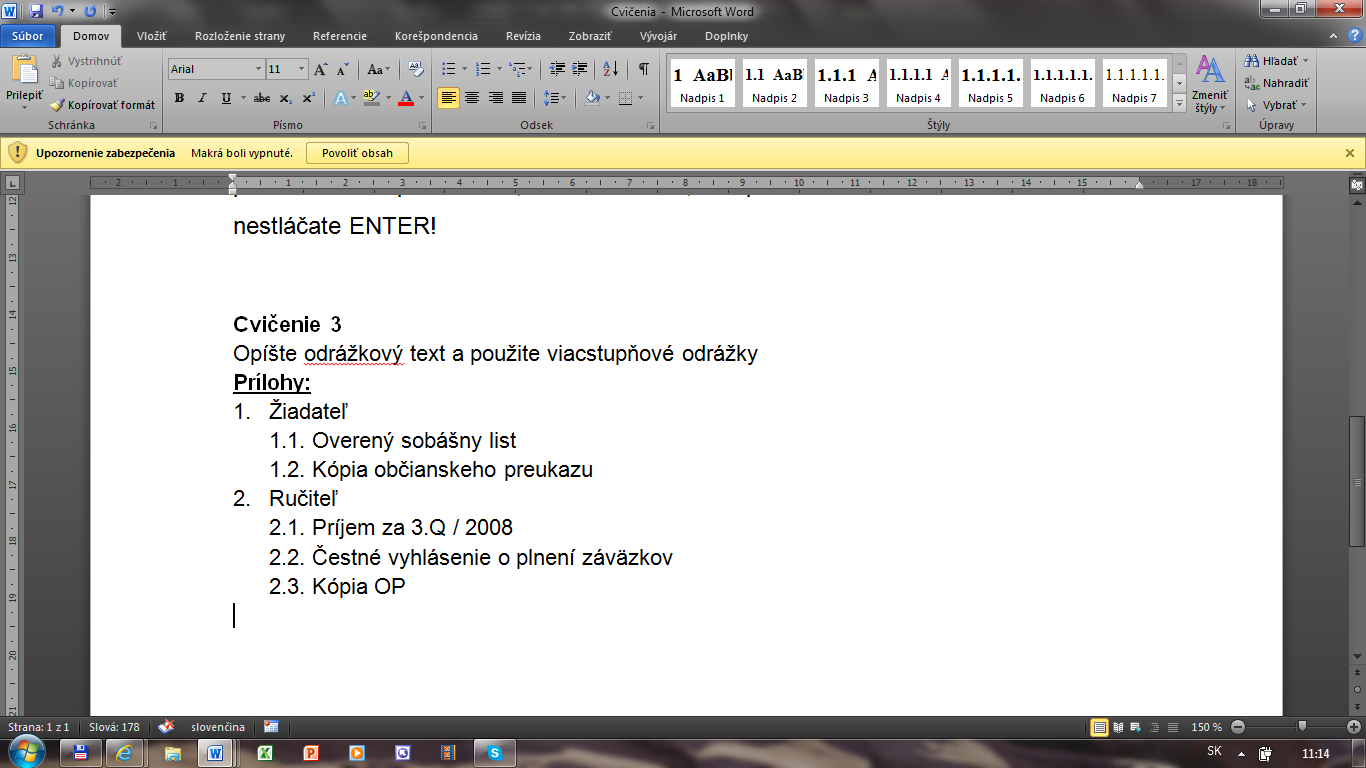 Cvičenia 3Pomocou tabulátorov napíšte nasledovnú tabuľku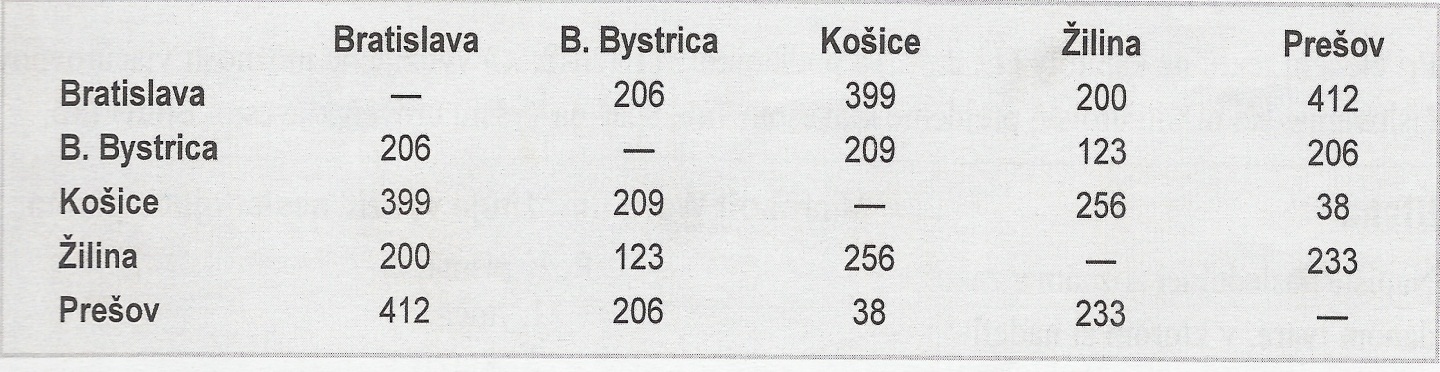 Cvičenie 4Na tento riadok nastavte tučné a zároveň podčiarknuté písmoNa tento riadok nastavte šikmé písmo veľkosti 14 bodovV tomto riadku nastavíte druh písma „Arial Black“ a červenú farbuTento riadok dvojito podčiarknite a pridáte efekt „S obrysom“Tu skúste nastaviť riedené medziznakové medzery o dva bodyV tomto texte uvediete vzorec do správneho tvaru H2SO4V tomto riadku bude druh písma „Tahoma“ veľkosti 10,5 a červené podčiarknutieCvičenie 5Tento riadok zarovnáte na stredA tento zarovnáte napravoTu budete pracovať s týmto krátkym odsekom. V prvom rade ho zarovnáte podľa okraja a potom v ňom nastavíte dvojité riadkovanie. Nezľaknite sa však, že riadky od seba odskočia neobvykle ďaleko. Na záver tento odsek vylepšíme odsadením prvého riadku presne o 1,5 cm. Dúfame, že pri súvislom texte na konci riadkov nestláčate ENTER!